Publicado en España el 21/09/2022 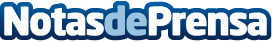 Ducreams, la primera tienda CBD en Vitoria-GasteizEn los últimos años, cientos de tiendas de productos CBD han aparecido en ciudades alrededor del mundo. Ducreams es la primera marca de Vitoria-Gasteiz en comercializar sus propios aceites de CBDDatos de contacto:Ducreams644627403Nota de prensa publicada en: https://www.notasdeprensa.es/ducreams-la-primera-tienda-cbd-en-vitoria Categorias: Nacional Industria Farmacéutica País Vasco Medicina alternativa http://www.notasdeprensa.es